«Все дело в шляпке»В районном краеведческом музее в преддверии Международного женского дня открылась выставка, посвященная одному из самых загадочных и волнующих женских аксессуаров-шляпок. Воспитанники средней группы №10 «Солнышко» Просвирнова Злата, Берладина Ксюша, Радзиевская Даша, Юсупова Амина приняли участие и показали красивое дефиле в шляпках, сделанными своими руками. Автор: Ложкина О.Н., воспитатель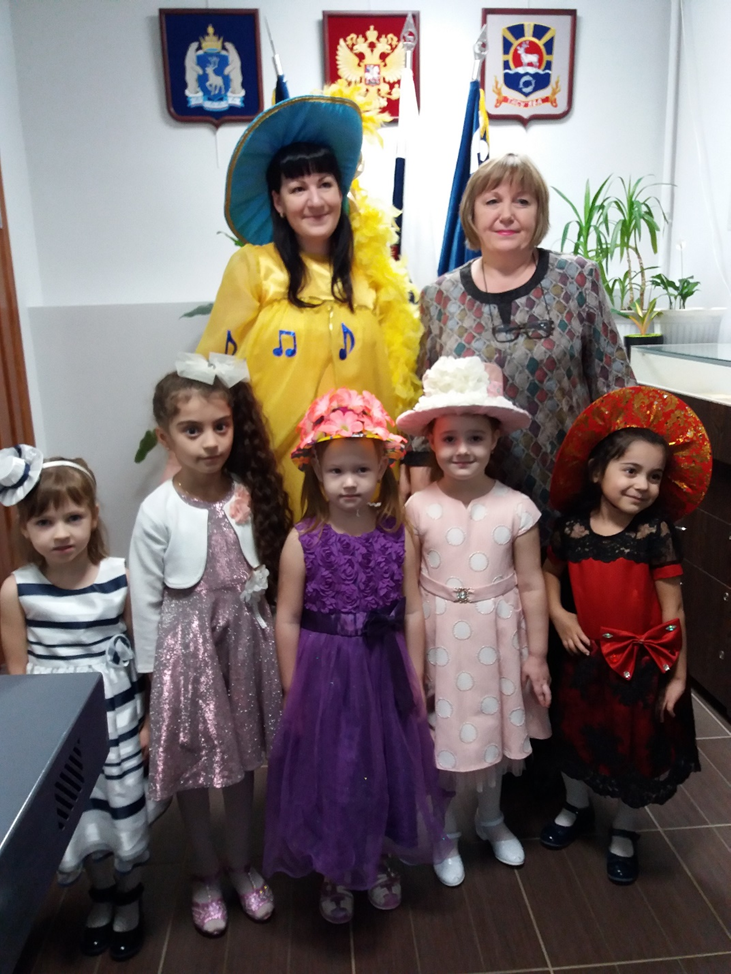 